ENTRE La Commune d’Évran,sise 12, rue de la mairie à EVRAN (22630), identifiée sous le SIRET n° 212 200 562 00016, et représentée par son Maire, M. Patrice GAUTIER, par délibération n° 2020-02-01 en date du 27 mai 2020 et spécialement habilité aux présentes en application d'une délibération n° 2023-07-02 en date du 5 juillet 2023,Ci-après dénommé "le propriétaire", d'une part,ET M. / Mme … ,domiciliée … ,et/ou l’entreprise dénommée …, identifiée sous le SIRET n°… ,domiciliée … ,et dont l’activité est … ,Ci-après dénommé "l'occupant", d'autre part,IL EST CONVENU CE QUI SUIT :ARTICLE 1 – OBJETDe convention expresse entre les parties, formant la condition déterminante de ce contrat, sans laquelle il n'aurait pas été conclu, la présente convention n'est pas soumise à la législation sur les baux commerciaux. Les parties reconnaissent expressément le caractère précaire de cette convention, et l'excluent du champ d'application des articles 145-1 et suivants du Code de commerce.Les locaux, objets des présentes, ont pour but d'aider les salariés et les entreprises en leur fournissant la possibilité de venir travailler en coworking.C'est pourquoi, le propriétaire donne à l'occupant, qui l'accepte, un droit d'occuper à titre précaire et révocable sur les locaux désignés ci-après. L'occupant reconnait renoncer expressément au droit de renouvellement.ARTICLE 2 – DESIGNATION DES LIEUX MIS A DISPOSITIONLes locaux, objet de la présente convention, font partie du domaine privé de la Commune d’Évran.La Commune d’Évran met à disposition de l'occupant un espace de coworking situé dans l'enceinte de la Mairie d’Évran, 12 rue de la Mairie, 22630 Évran.Cette mise à disposition comprend également les éléments suivants :ElectricitéChauffageWIFIMobilier (tables, chaises, …)Petit électroménager (micro-onde, bouilloire)Entretien des locauxARTICLE 3 – REDEVANCE MENSUELLELa présente mise à disposition est consentie et acceptée par les deux parties moyennant une redevance de :> Pour une occupation du lundi au vendredi et de 8h45 à 12h30 et de 13h30 à 17h00 :5 euros pour une demi-journée 10 euros pour une journée30 euros pour une semaine80 euros pour un moisLe choix de l’occupation se fait à la signature de la convention. Il est possible de le modifier, à tout moment, par avenant.La redevance sera payable mensuellement, et à terme échu.  Un titre de recettes sera établi par la Commune d’Évran au nom de l’occupant.Le défaut de paiement d'un seul terme de la redevance à son échéance constituera une clause de résiliation de plein droit de la convention.Il n'est pas prévu d'indexer cette redevance mensuelle sur un quelque indice de révision que ce soit.Pour faciliter le calcul de la redevance mensuelle, l’occupant doit se présenter à l’accueil de la mairie pour signaler sa présence dans les locaux (tenue d’un registre). L’occupant doit également signaler son départ à l’accueil de la mairie.ARTICLE 4 – DUREELa présente location est consentie pour une durée de … mois, à compter du 1er septembre 2023.ARTICLE 5 – DROIT DE RESILIATION Chacune des parties pourra mettre fin à la présente convention avant la date prévue, à la condition de notifier sa décision par lettre recommandée avec demande d'avis de réception, un (1) mois au moins avant le terme choisi.ARTICLE 6 – ASSURANCESLe propriétaire assure l’espace de coworking contre les principaux dommages : incendie, dommages électriques, dégâts des eaux, etc.L’occupant doit souscrire une assurance en responsabilité civile pour couvrir les dommages qu’il pourrait causer à autrui ou au matériel et bureaux de l’espace de coworking.L’occupant doit fournir une attestation d’assurance en cours de validité au propriétaire.ARTICLE 7 – REGLEMENT INTERIEURL’occupant s'engage à respecter scrupuleusement le règlement intérieur. La signature de cette convention vaut adhésion, pour le signataire, au règlement intérieur. 	Fait en deux exemplaires,	à Evran, le _________________Pour la Mairie d’Evran	L’occupant,	M. / Mme ______________Patrice GAUTIER,					MaireANNEXE 1 L’occupant devra joindre une copie d’une pièce d’identité :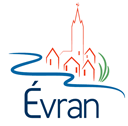 CONVENTION DE MISE A DISPOSITION DE LOCAUXESPACE DE COWORKINGNom de l’occupant Adresse Adresse électronique N° téléphone Et/ou Nom de l’entreprise Adresse Adresse électronique N° téléphone N° SIRET Code APE/NAF Nom du titulaire du compteDomiciliation bancaire IBANBICRIB(+ joindre une copie)Code banque :Code guichet :Numéro de compte :Clé RIB :